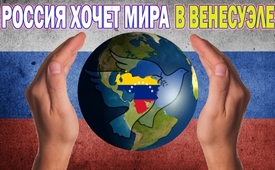 Россия хочет мира в Венесуэле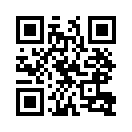 Кризис в Венесуэле усилился после того, как лидер оппозиции Хуан Гуайдо при открытой поддержке США и их союзников объявил себя 23 января 2019 года временным президентом.Кризис в Венесуэле усилился после того, как лидер оппозиции Хуан Гуайдо при открытой поддержке США и их союзников объявил себя 23 января 2019 года временным президентом. Многие страны, включая Иран, Россию и Китай, осуждают действия Соединенных Штатов и выступают за сохранение суверенитета и территориальной целостности Венесуэлы. Недавно лидеры США угрожали Венесуэле военным нападением. И это является нарушением Устава ООН, запрещающего вмешательство во внутренние дела независимых государств. «Вашингтон говорит о возможности военного вмешательства в Венесуэлу. На границе уже наблюдались провокации. Москва же отвергает любое вмешательство во внутренние дела других государств», - заявил премьер-министр России Дмитрий Медведев. Он добавил: «Россия хочет мира в Венесуэле, и этого можно достичь только путём внутренних, всеобъемлющих и основанных на уважении переговоров».от hm.Источники:http://parstoday.com/de/news/world-i46275-medwedew_moskau_beobachtet_washingtons_provokationen_gegen_venezuelaМожет быть вас тоже интересует:#Mirwowsemmire - Мир во всём мире - www.kla.tv/MirwowsemmireKla.TV – Другие новости ... свободные – независимые – без цензуры ...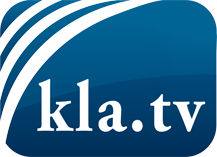 О чем СМИ не должны молчать ...Мало слышанное от народа, для народа...регулярные новости на www.kla.tv/ruОставайтесь с нами!Бесплатную рассылку новостей по электронной почте
Вы можете получить по ссылке www.kla.tv/abo-ruИнструкция по безопасности:Несогласные голоса, к сожалению, все снова подвергаются цензуре и подавлению. До тех пор, пока мы не будем сообщать в соответствии с интересами и идеологией системной прессы, мы всегда должны ожидать, что будут искать предлоги, чтобы заблокировать или навредить Kla.TV.Поэтому объединитесь сегодня в сеть независимо от интернета!
Нажмите здесь: www.kla.tv/vernetzung&lang=ruЛицензия:    Creative Commons License с указанием названия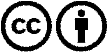 Распространение и переработка желательно с указанием названия! При этом материал не может быть представлен вне контекста. Учреждения, финансируемые за счет государственных средств, не могут пользоваться ими без консультации. Нарушения могут преследоваться по закону.